Главным  редакторам газет  «Волжская Новь», «Мой поселок»Сайт администрации  Волжского района	Главам городских и сельских поселений(для размещения  на сайте  и СМИ)                                                     ИНФОРМАЦИЯДля размещения в рубрике «В прокуратуре района»  «О принятых мерах по факту нарушения требований пожарной безопасности в муниципальных образовательных учреждениях муниципального района Волжский Самарской области» Прокуратурой Волжского района Самарской области проведена проверка исполнения требований пожарной безопасности в муниципальных образовательных учреждениях муниципального района Волжский Самарской области. По результатам проведенной проверки установлено, что ранее отделом надзорной деятельности г.о. Кинель и муниципальных районов Волжский и Кинельский управления надзорной деятельности и профилактической работы Главного управления МЧС России по Самарской области проводились проверки указанных образовательных учреждений, по результатам проведения которых выдавались соответствующие предписания об устранении нарушений закона.Вместе с тем, несмотря на то, что сроки устранения нарушений, установленные предписанием, истекли, до настоящего времени ряд нарушений требований пожарной безопасности не устранен.Учитывая изложенное, прокуратурой района в суд направлено 4 исковых заявления о возложении на администрацию муниципального района Волжский Самарской области, МБУ «Паритет» обязанность устранить нарушения требований пожарной безопасности в муниципальных образовательных учреждениях.Волжским районным судом Самарской области исковые требования прокурора удовлетворены в полном объеме. Старший помощник прокурора района                                     Л.А. Софронова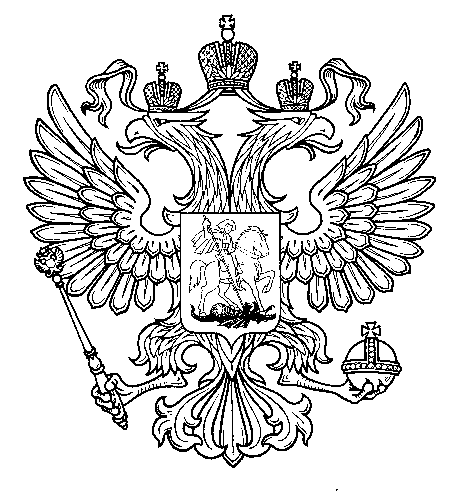 ПрокуратураРоссийской  ФедерацииПрокуратура Самарской областиП Р О К У Р А Т У Р АВолжского районаул. Мечникова, д. 54а, Самара, 4430308 (846) 339-74-25 (27)19.09.2018  № ________________________